Пояснительная записка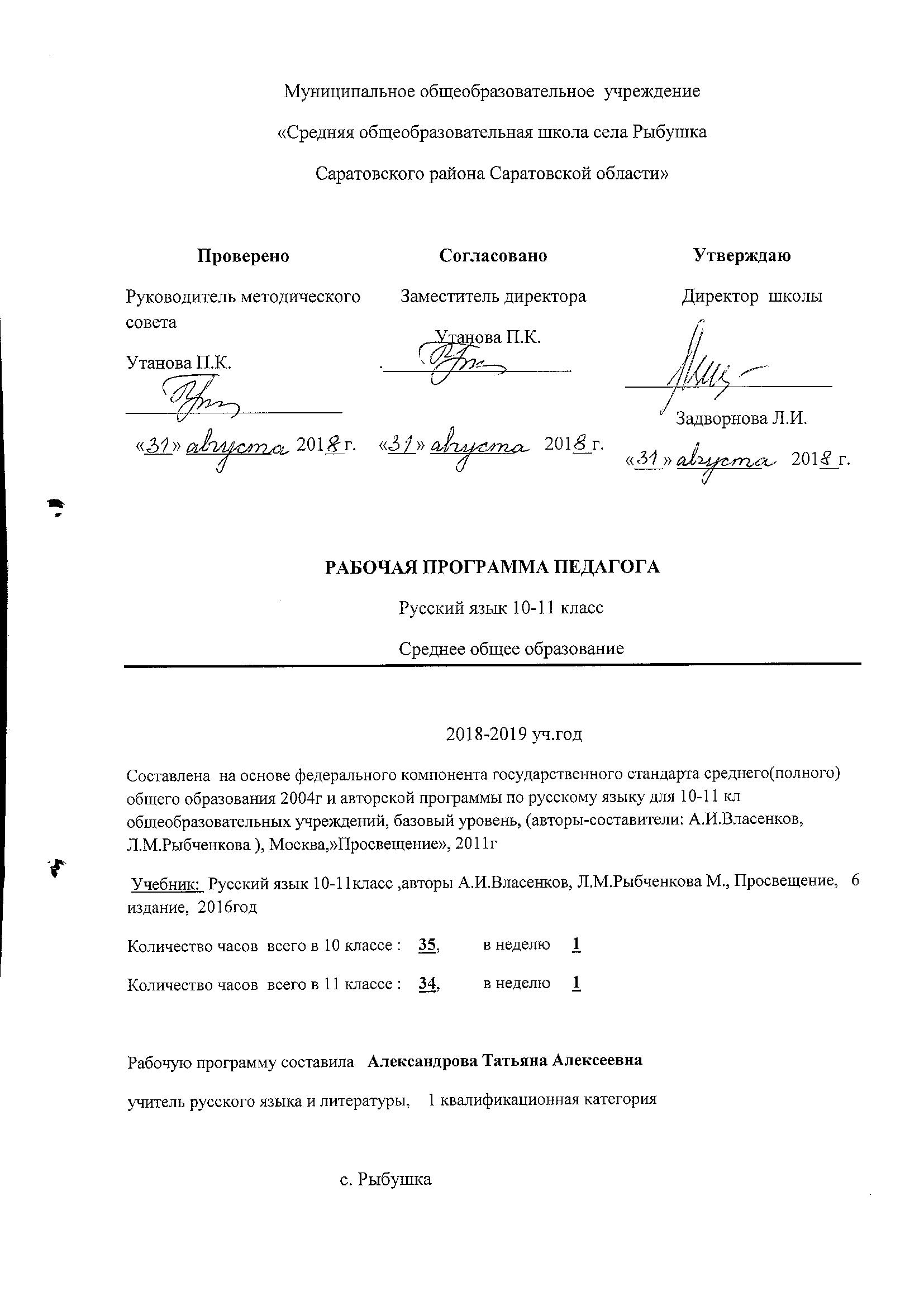 Рабочая программа по русскому языку для 10-11 классов составлена на основе:Рабочая программа составлена в соответствии с:-Федеральным законом РФ «Об образовании в РФ» от 29.12.12. г. №273-ФЗ (с изменениями)- Приказом Министерства образования и науки Российской Федерации от 05.03.2004г. № 1089 «Об утверждении федерального компонента государственного образовательного стандарта начального общего, основного общего и среднего (полного) общего образования» (с изменениями от 31.01.2012)  - Приказом Министерства образования и науки Российской Федерации от 31.03.2014 № 253 «Об утверждении федерального перечня учебников, рекомендуемых к исполнению при реализации имеющих государственную аккредитацию образовательных программ начального общего, основного общего, среднего общего образования» (с изменениями на 01.03.2017)-   авторской программой по русскому языку для 10-11 кл общеобразовательных учреждений, базовый уровень, (авторы-составители: А.И.Власенков, Л.М.Рыбченкова ), Москва,»Просвещение», 2011- Образовательной программой МОУ «СОШ села Рыбушка» - Учебным планом МОУ «СОШ села Рыбушка»  на 2018-2019 учебный год- Положением о рабочей программе МОУ «СОШ села Рыбушка»- Положением об итоговой атестации МОУ «СОШ села Рыбушка»- Положением о внутр.системе оценки знаний МОУ «СОШ села Рыбушка»Данная рабочая программа по русскому языку для 10- 11 класса составлена на основе федерального компонента государственного стандарта среднего (полного) общего образования, Программы для средней (полной) школы (базовый уровень) А.И. Власенкова, Л.М. Рыбченковой к учебнику  Власенкова А.И., Рыбченковой Л.М. по русскому языку для 10-11 классов (М.: Просвещение, 2011).Цель изучения учебного предмета Развитие личности ребенка путем включения его в различные виды деятельности. С этих позиций обучение русскому языку в школе рассматривается как процесс речевого, речемысленного, духовного развития школьника, поэтому задачи обучения русскому языку определяются с позиции компетентности подхода, т.е. имеется в виду сумма знаний, умений и личностных качеств, которые позволяют человеку совершать различные действия, в том числе и речевые.Общая характеристика учебного предметаОбучение родному языку в школе рассматривается современной методикой не просто как процесс овладения определенной суммой знаний о русском языке и системой соответствующих  умений и навыков, а как процесс  речевого, речемыслительного, духовного развития школьника. Владение русским языком, умение общаться, добиваться успеха в процессе коммуникации являются теми характеристиками личности, которые во многом определяют достижения выпускника школы практически во всех областях жизни, способствуют его социальной адаптации к изменяющимся условиям современного мира.  Как средство познания действительности русский язык обеспечивает развитие интеллектуальных и творческих способностей старшеклассника, развивает его абстрактное мышление, память и воображение, формирует навыки самостоятельной учебной деятельности, самообразования и самореализации личности. Будучи формой хранения и усвоения различных знаний, русский язык неразрывно связан со всеми школьными предметами и влияет на качество их усвоения, а в перспективе способствует овладению будущей профессией.Концептуальная новизна курса русского языка  в 10-11кл состоит в том, что  на базовом уровне обучения русскому языку решаются проблемы, связанные с формированием общей культуры, с развивающими и воспитательными задачами образования, с задачами социализации личности.  Данная рабочая программа  обеспечивает в процессе изучения русского языка  формирование и  совершенствование  общеучебных умений и навыков, базирующихся на видах речевой деятельности и предполагающих  развитие речемыслительных способностей.Место учебного предмета в учебном плане	Федеральный базисный план (образовательный) учебный план для образовательных учреждений Российской Федерации предусматривает обязательное изучение русского (родного) языка на этапе основного общего образования в 10 классе – 34 часа и 11 классе в объёме 34 часов.Личностные, метапредметные и предметные результатыосвоения учебного предметаЛичностными результатами освоения выпускниками средней (полной) школы программы базового уровня по русскому (родному) языку являются:1) осознание феномена родного языка как духовной, культурной, нравственной основы личности; осознание себя как языковой личности; понимание зависимости успешной социализации человека, способности его адаптироваться в изменяющейся социокультурной среде, готовности к самообразованию от уровня владения русским  языком; понимание роли родного языка для самореализации, самовыражения личности в различных областях человеческой деятельности;2) представление о речевом идеале; стремление к речевому самосовершенствованию; способность анализировать  и оценивать нормативный, этический и коммуникативный аспекты речевого высказывания;3) увеличение продуктивного, рецептивного и потенциального словаря; расширение круга используемых языковых и речевых средств.     Метапредметными результатами  освоения выпускниками средней (полной) школы программы базового уровня по русскому (родному) языку являются:1) владение всеми видами речевой деятельности в разных коммуникативных условиях:•   разными видами чтения и аудирования; способностью адекватно понять прочитанное или прослушанное высказывание и передать его содержание в соответствии  с коммуникативной задачей; умениями и навыками работы с научным текстом, с различными источниками научно-технической информации;•   умениями выступать перед аудиторией старшеклассников с докладом; защищать реферат, проектную работу; участвовать в спорах, диспутах, свободно и правильно излагая свои мысли в устной и письменной форме;•   умениями строить продуктивное речевое взаимодействие в сотрудничестве со сверстниками и взрослыми, учитывать разные мнения и интересы, обосновывать собственную позицию, договариваться и приходить к общему решению; осуществлять коммуникативную рефлексию;•   разными способами организации интеллектуальной  деятельности и представления ее результатов в различных формах: приемами отбора и систематизации материала на определенную тему; умениями определять цели предстоящей работы (в том числе в совместной деятельности), проводить самостоятельный поиск информации, анализировать и отбирать ее; способностью предъявлять результаты деятельности (самостоятельной, групповой) в виде рефератов, проектов; оценивать достигнутые результаты и адекватно формулировать их в устной и письменной форме;2) способность пользоваться русским языком как средством получения знаний в разных областях современной науки, совершенствовать умение применять полученные знания, умения и навыки анализа языковых явлений на межпредметном уровне;3) готовность к получению высшего образования по избранному профилю, подготовка к формам учебно-познавательной деятельности в вузе;4) овладение социальными нормами речевого поведения в различных ситуациях неформального межличностного и межкультурного общения, а также в процессе индивидуальной, групповой, проектной деятельности.        Предметными результатами  освоения выпускниками средней (полной) школы программы базового  уровня по русскому (родному) языку являются:1) представление о единстве и многообразии языкового и культурного пространства России и мира, об основных функциях языка, о взаимосвязи языка и культуры, истории народа;2) осознание русского языка как духовной, нравственной и культурной ценности народа, как одного из способов приобщения к ценностям национальной и мировой культуры;3) владение всеми видами речевой деятельности: аудирование и чтение:•   адекватное понимание содержания устного и письменного высказывания, основной и дополнительной, явной и скрытой (подтекстовой) информации;•   осознанное использование разных видов чтения (поисковое, просмотровое, ознакомительное, изучающее, реферативное) и аудирования (с полным пониманием аудио-текста, с пониманием основного содержания, с выборочным извлечением информации) в зависимости от коммуникативной задачи;•   способность извлекать необходимую информацию из различных источников: учебно-научных текстов, средств массовой информации, в том числе представленных в электронном виде на различных информационных носителях, официально-деловых текстов, справочной литературы;•   владение умениями информационной переработки прочитанных и прослушанных текстов и представление их в виде тезисов, конспектов, аннотаций, рефератов; говорение и письмо:•   создание устных и письменных монологических и диалогических высказываний различных типов и жанров в учебно-научной (на материале изучаемых учебных дисциплин), социально-культурной и деловой сферах общения;•   подготовленное выступление перед аудиторией с докладом; защита реферата, проекта;•   применение в практике речевого общения орфоэпических, лексических, грамматических, стилистических норм современного русского литературного языка; использование в собственной речевой практике синонимических ресурсов русского языка; соблюдение на письме орфографических и пунктуационных норм;•   соблюдение норм речевого поведения в социально-культурной, официально-деловой и учебно-научной сферах общения, в том числе в совместной учебной деятельности, при обсуждении дискуссионных проблем, на защите реферата, проектной работы;•   осуществление речевого самоконтроля; анализ речи с точки зрения ее эффективности в достижении поставленных коммуникативных задач; владение разными способами редактирования текстов;4) освоение базовых понятий функциональной стилистики и культуры речи: функциональные разновидности языка, речевая деятельность и ее основные виды, речевая ситуация и ее компоненты, основные условия эффективности речевого общения; литературный язык и его признаки, языковая норма, виды норм; нормативный, коммуникативный и этический аспекты культуры речи;5) проведение разных видов языкового анализа слов, предложений и текстов различных функциональных стилей и разновидностей языка; анализ языковых единиц с точки зрения правильности, точности и уместности их употребления; проведение лингвистического анализа текстов разной функционально-стилевой и жанровой принадлежности; оценка коммуникативной и эстетической стороны речевого высказывания.Формы организации учебного процесса:Формы обучения:Урок изучения нового материала, урок закрепления знаний, умений и навыков, комбинированный урок, урок-беседа, повторительно-обобщающий урок,  урок - лекция, урок- исследование, урок-семинар,  урок-практикум, урок развития речи.Методы и приёмы  обучения:- обобщающая беседа по изученному материалу;- индивидуальный устный опрос; - фронтальный опрос;  - опрос с помощью перфокарт;- выборочная проверка упражнения;  - взаимопроверка; - самоконтроль (по словарям, справочным пособиям);- различные виды разбора (фонетический, лексический, словообразовательный, морфологический, синтаксический, лингвистический, лексико-фразеологический, речеведческий); - виды работ, связанные с анализом текста, с его переработкой (целенаправленные выписки, составление плана, тезисов, конспекта);- составление учащимися авторского текста в различных жанрах (подготовка реферата, доклада, написание анализа, рецензии, творческих работ в жанре эссе, очерка, рассказа);- наблюдение за речью окружающих, сбор соответствующего речевого материала с последующим его использованием по заданию учителя;- письмо под диктовку;- написание сочинений; - комментирование орфограмм и пунктограмм.Виды деятельности учащихся на уроке- оценивание устных и письменных высказываний/текстов с точки зрения языкового оформления, уместности, эффективности достижения поставленных коммуникативных задач;- взаиморецензирование;- анализ языковых единиц с точки зрения правильности, точности и уместности их употребления; - разные виды разбора (фонетический, лексический, словообразовательный, морфологический, синтаксический, лингвистический, лексико-фразеологический, речеведческий);- лингвистический анализ языковых явлений и  текстов различных функциональных стилей и разновидностей языка;- разные виды чтения в зависимости от коммуникативной задачи и характера текста: просмотровое, ознакомительное, изучающее, ознакомительно-изучающее, ознакомительно-реферативное и др;- аудирование;- информационная переработка устного и письменного текста:   составление плана текста;   пересказ текста по плану;   пересказ текста с использованием цитат;   переложение текста;    продолжение текста;   составление тезисов;    редактирование;- создание текстов разных функционально-смысловых типов, стилей и жанров; реферирование;докладирование;рецензирование;аннотирование и т.д.- создание  устных высказываний  различных типов и жанров в учебно-научной,  социально-культурной и деловой сферах общения, с учётом основных орфоэпических, лексических, грамматических норм современного русского литературного языка, применяемых в практике речевого общения;- участие в дискуссии;- создание письменных текстов делового, научного и публицистического стилей с учётом орфографических и пунктуационных норм современного русского литературного языка;- составление орфографических и пунктуационных упражнений самими учащимися;- работа с различными информационными источниками: учебно-научными текстами, справочной литературой, средствами массовой информации (в том числе представленных в электронном виде), конспектирование.Форма промежуточной аттестации в 10 классе:* тест.Требования к уровню
подготовки выпускниковВ результате изучения русского языка ученик  должен:знать/пониматьсвязь языка и истории, культуры русского и других народов;смысл понятий: речевая ситуация и ее компоненты, литературный язык, языковая норма, культура речи;основные единицы и уровни языка, их признаки и взаимосвязь;	орфоэпические, лексические, грамматические, орфографические и пунктуационные нормы современного русского литературного языка; нормы речевого поведения в социально-культурной, учебно-научной, официально-деловой сферах общения;уметьосуществлять речевой самоконтроль; оценивать устные и письменные высказывания с точки зрения языкового оформления, эффективности достижения поставленных коммуникативных задач; анализировать языковые единицы с точки зрения правильности, точности и уместности их употребления;проводить лингвистический анализ текстов различных функциональных стилей и разновидностей языка;аудирование и чтениеиспользовать основные виды чтения (ознакомительно-изучающее, ознакомительно-реферативное и др.) в зависимости от коммуникативной задачи; извлекать необходимую информацию из различных источников: учебно-научных текстов, справочной литературы, средств массовой информации, в том числе представленных в электронном виде на различных информационных носителях;говорение и письмосоздавать устные и письменные монологические и диалогические высказывания различных типов и жанров в учебно-научной (на материале изучаемых учебных дисциплин), социально-культурной и деловой сферах общения;применять в практике речевого общения основные орфоэпические, лексические, грамматические нормы современного русского литературного языка; соблюдать в практике письма орфографические и пунктуационные нормы современного русского литературного языка;соблюдать нормы речевого поведения в различных сферах и ситуациях общения, в том числе при обсуждении дискуссионных проблем;использовать основные приемы информационной переработки устного и письменного текста;использовать приобретенные знания и умения в практической деятельности и повседневной жизни для:осознания русского языка как духовной, нравственной и культурной ценности народа; приобщения к ценностям национальной и мировой культуры;развития интеллектуальных и творческих способностей, навыков самостоятельной деятельности; самореализации, самовыражения в различных областях человеческой деятельности;увеличения словарного запаса; расширения круга используемых языковых и речевых средств; совершенствования способности к самооценке на основе наблюдения за собственной речью;совершенствования коммуникативных способностей; развития готовности к речевому взаимодействию, межличностному и межкультурному общению, сотрудничеству;самообразования и активного участия в производственной, культурной и общественной жизни государства.Содержание программы по русскому языку  Официально-деловой стиль речи (4   ч)Официально-деловой стиль, сферы его использования, назначение. Основные признаки официально-делового стиля: точность, неличный характер, стандартизированность, стереотипность построения текстов и их предписывающий характер. Лексические, морфологические, синтаксические особенности делового стиля.Основные жанры официально-делового стиля: заявление, доверенность, расписка, объявление, деловое письмо, резюме, автобиография. Форма делового документа.Синтаксис и пунктуация (6   ч)Обобщающее повторение синтаксиса. Грамматическая основа простого предложения, виды его осложнения, типы сложных предложений, предложения с прямой речью. Способы оформления чужой речи. Цитирование.Нормативное построение словосочетаний и предложений разных типов. Интонационное богатство русской речи.Принципы и функции русской пунктуации. Смысловая роль знаков препинания. Роль пунктуации в письменном общении. Факультативные и альтернативные знаки препинания. Авторское употребление знаков препинания. Синтаксическая синонимия как источник богатства и выразительности русской речи.Синтаксический разбор словосочетания, простого и сложного предложений, предложения с прямой речью.Публицистический стиль речи (6 ч)Особенности публицистического стиля речи. Сред ства эмоциональной выразительности в публицистическом стиле. Очерк, эссе.Устное выступление. Дискуссия. Использование учащимися средств публицистического стиля в собственной речи.Разговорная речь (4   ч)Разговорная речь, сферы ее использования, назначение. Основные признаки разговорной речи: неофициальность, экспрессивность, неподготовленность, автоматизм, обыденность содержания, преимущественно диалогическая форма. Фонетические, интонационные, лексические, морфологические, синтаксические особенности разговорной речи.Невербальные средства общения. Культура разговорной речи. Особенности речевого этикета в официально-делоой, научной и публицистической сферах общения.Язык художественной литературы (6   ч)Общая характеристика художественного стиля (языка художественной литературы): образность, средств, языковых средств других стилей, выражение эстетической функции национального языка.Язык как первоэлемент художественной литературы, один из основных элементов структуры художественного произведения.Источники богатства и выразительности русской речи. Изобразительно-выразительные возможности морфологических форм и синтаксических конструк ций. Стилистические функции порядка слов.Основные виды тропов, их использование мастерами художественного слова. Стилистические фигуры, основанные на возможностях русского синтаксиса.Анализ художественно-языковой формы произведений русской классической и современной литературы, развитие на этой основе восприимчивости художественной формы, образных средств, эмоционального и эстетического содержания произведения.Общие сведения о языке (4 ч)Язык как система. Основные уровни языка.Нормы современного русского литературного языка, их описание и закрепление в словарях, грамматиках, учебных пособиях, справочниках. Роль мастеров художественного слова в становлении, развитии и совершенствовании языковых норм.Выдающиеся ученые-русисты.Формы организации учебных занятий:		Комбинированный урок, урок-беседа, повторительно-обобщающий урок, урок- исследование, урок-лекция, урок-семинар, урок-практикум, урок развития речи. Виды деятельности учащихся на уроке:-оценивание устных и письменных высказываний/текстов с точки зрения языкового оформления, уместности, эффективности достижения поставленных коммуникативных задач;взаиморецензирование;-анализ языковых единиц с точки зрения правильности, точности и уместности их употребления;разные виды разбора(фонетический, лексический, словообразовательный, морфологический, синтаксический, лингвистический, лексико-фразеологический, речеведческий);лингвистический анализ языковых явлений и текстов различных функциональных стилей и разновидностей языка;-	разные виды чтения в зависимости от коммуникативной задачи и характера текста:
просмотровое, ознакомительное, изучающее, ознакомительно-изучающее,  ознакомительно - реферативное и др;аудирование;информационная переработка устного и письменного текста: составление плана текста; продолжение текста; пересказ текста по плану; составление тезисов; пересказ текста с использованием цитат; редактирование; переложение текста;-создание текстов разных функционально-смысловых типов, стилей и жанров;  -реферирование; рецензирование;- докладирование аннотирование и т.д.;-	создание устных высказываний различных типов и жанров в учебно-научной, социально- культурной и деловой сферах общения, с учётом основных орфоэпических, лексических, грамматических норм современного русского литературного языка, применяемых в практике речевого общения;-	участие в дискуссии;-	создание письменных текстов делового, научного и публицистического стилей с учётом орфографических и пунктуационных норм современного русского литературного языка;-	составление орфографических и пунктуационных упражнений самими учащимися;-работа с различными информационными источниками: учебно-научными текстами, справочной литературой, средствами массовой информации (в том числе представленных в электронном виде), конспектирование. КОНТРОЛЬ УРОВНЯ ОБУЧЕННОСТИКРИТЕРИИ ОЦЕНКИ ПИСЬМЕННЫХ И УСТНЫХ ОТВЕТОВ УЧАЩИХСЯ             УСТНЫЕ ОТВЕТЫ             Оценка «5» ставится, если ученик: 1) полно излагает изученный материал, дает  правильное определение языковых понятий; 2) обнаруживает понимание материала, может обосновывать свои суждения, применить знания на практике, привести необходимые примеры не только по учебнику, но и самостоятельно составленные; 3) излагает материал последовательно и правильное с точки зрения норм литературного языка.Оценка «4» ставится, если ученик дает ответ, удовлетворяющий  тем же требованиям, что и для оценки «5», но допускает 1-2 ошибки, которые сам же исправляет, и 1-2 недочета в последовательности и языковом оформлении излагаемого.Оценка «3» ставится, если ученик обнаруживает знание и понимание основных положений данной темы, но: 1) излагает материал неполно и допускает неточности в определении понятий или формулировке правил; 2) не умеет достаточно глубоко и доказательно обосновывать свои суждения и привести свои примеры; 3) излагает материал непоследовательно и допускает ошибки в языковом оформлении излагаемого.Оценка «2» ставится, если ученик обнаруживает незнание большей части соответствующего раздела изучаемого материала, допускает ошибки в формулировке определений и правил, искажающие их смысл, беспорядочно и неуверенно излагает материал. Оценка «2» отмечает такие недостатки в подготовке ученика, которые являются серьезным препятствием к успешному овладению последующим материалом.ОЦЕНКА ДИКТАНТОВОценка «5» выставляется за безошибочную работу, а также при  наличии в ней 1 негрубой орфографической или 1 негрубой пунктуационной ошибки.Оценка «4» выставляется при наличии в диктанте 2 орфографических и 2 пунктуационных ошибок, или 1 орфографической и 3 пунктуационных ошибок, или 4 пунктуационных ошибок при отсутствии орфографических ошибок. Оценка «4» может выставляться при 3 орфографических ошибках, если среди них есть однотипные.Оценка «3» выставляется за диктант, в котором допущены 4 орфографические и 4 пунктуационные ошибки, или 3 орфографические и 5 пунктуационных ошибок, или 7 пунктуационных ошибок при отсутствии орфографических. Оценка «3» может быть выставлена при наличии 6 орфографических ошибок и 6 пунктуационных ошибок, если среди тех и других имеются однотипные и негрубые ошибки.Оценка «2» выставляется за диктант, в котором допущено до 7 орфографических и 7 пунктуационных ошибок, или 6 орфографических и 8 пунктуационных ошибок, 8 орфографических и 6 пунктуационных ошибок.При оценке выполнения дополнительных заданий рекомендуется руководствоваться следующим.Оценка «5» ставится, если ученик выполнил все задания верно.Оценка «4» ставится, если ученик выполнил правильно не менее ¾  заданий.Оценка «3» ставится за работу, в которой правильно выполнено не менее половины заданий.Оценка «2» ставится за работу, в которой не выполнено больше половины заданий.КОНТРОЛЬНЫЙ СЛОВАРНЫЙ ДИКТАНТОценка «5» ставится за диктант, в котором нет ошибок.Оценка «4» ставится за диктант, в котором ученик допустил 1-2 ошибки.Оценка «3» ставится за диктант, в котором допущено 3-4 ошибки.Оценка «2» ставится за диктант, в котором допущено до 7 ошибок. ОЦЕНКА СОЧИНЕНИЙ И ИЗЛОЖЕНИЙОценка обучающих работ        Обучающие работы (различные упражнения и диктанты неконтрольного характера) оцениваются более строго, чем контрольные работы.        При оценке обучающихся работ учитывается: 1) степень самостоятельности учащегося; 2) этап обучения; 3) объем работы; 4) четкость, аккуратность, каллиграфическая правильность письма.        Если возможные ошибки были предупреждены в ходе работы, оценки «5» и «4» ставятся только в том случае, когда ученик не допустил ошибок или допустил, но исправил ошибку. При этом выбор одной из оценок при одинаковом уровне грамотности и содержания определяется степенью аккуратности записи, подчеркиваний и других особенностей оформления, а также наличием или отсутствием описок. В работе, превышающей по количеству слов объем диктантов для данного класса, для оценки «4» допустимо и 2 исправления ошибок.         Первая и вторая работа как классная, так и домашняя при закреплении определенного умения или навыка проверяется, но по усмотрению учителя может не оцениваться.          Самостоятельные работы, выполненные без предшествовавшего анализа возможных ошибок, оцениваются по нормам для контрольных работ соответствующего или близкого вида.   УЧЕБНО-ТЕМАТИЧЕСКИЙ ПЛАН, ВКЛЮЧАЮЩИЙ ПРАКТИЧЕСКУЮ ЧАСТЬ ПРОГРАММЫРус.яз 10УЧЕБНО-ТЕМАТИЧЕСКИЙ ПЛАН, ВКЛЮЧАЮЩИЙ ПРАКТИЧЕСКУЮ ЧАСТЬ ПРОГРАММЫ11 кл русский языкРАСПРЕДЕЛЕНИЕ ЧАСОВ ПО ЧЕТВЕРТЯМ 10 классРАСПРЕДЕЛЕНИЕ ЧАСОВ ПО ЧЕТВЕРТЯМ 11 классЛИСТ ФИКСИРОВАНИЯ ИЗМЕНЕНИЙ И ДОПОЛНЕНИЙ В РАБОЧЕЙ ПРОГРАММЕКалендарно-тематическое планирование    Календарно-тематическое планирование 11 классУЧЕБНО-ТЕХНИЧЕСКОЕ ОБЕСПЕЧЕНИЕСПИСОК ИСПОЛЬЗУЕМОЙ ЛИТЕРАТУРЫЛИСТ ФИКСИРОВАНИЯ ИЗМЕНЕНИЙ И ДОПОЛНЕНИЙ В РАБОЧЕЙ ПРОГРАММЕ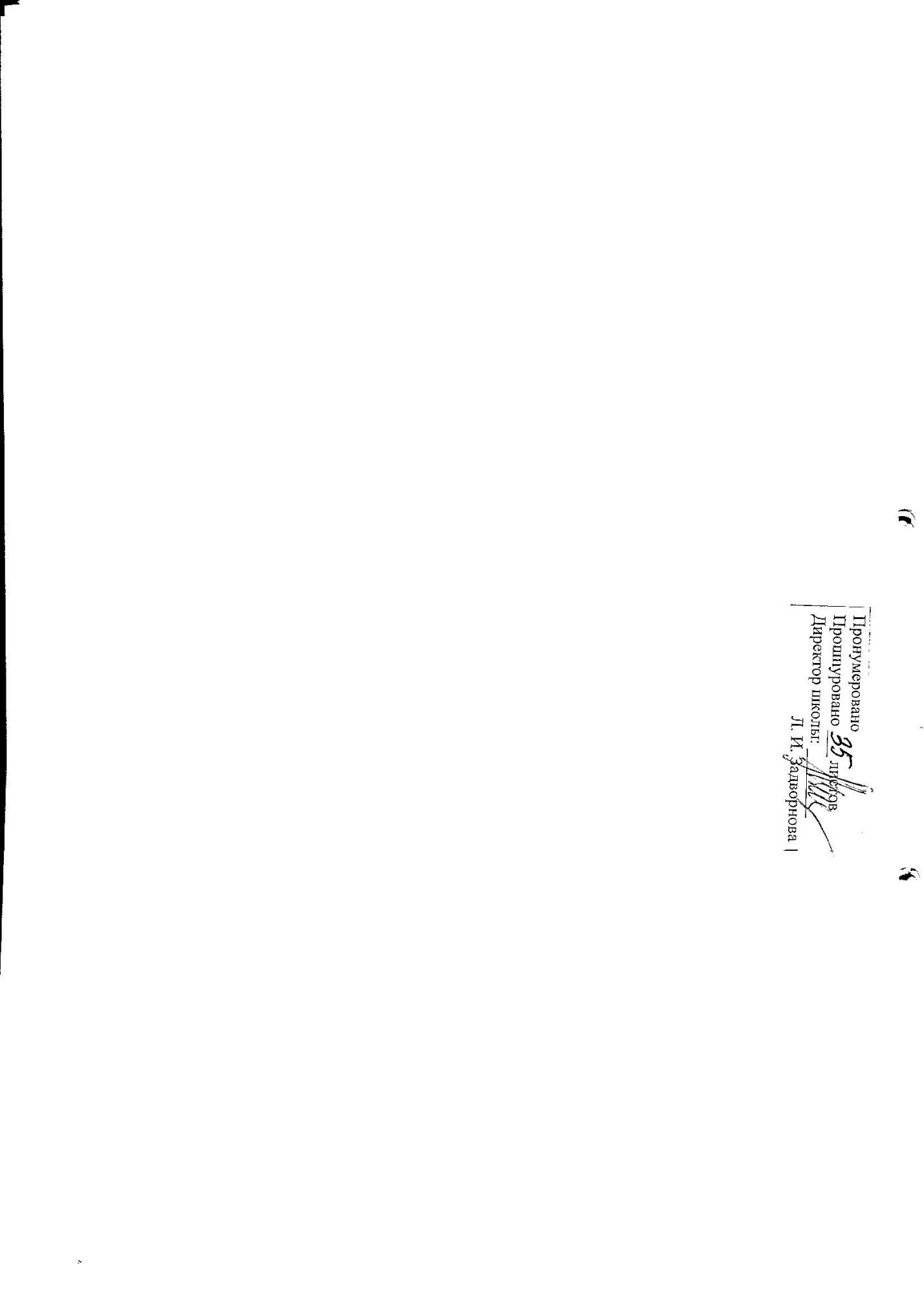 ОЦЕНКАОСНОВНЫЕ КРИТЕРИИОСНОВНЫЕ КРИТЕРИИОЦЕНКАСОДЕРЖАНИЕ И РЕЧЬГРАМОТНОСТЬ«5»1. Содержание работы полностью соответствует теме. 2. Фактические ошибки отсутствуют. 3. Содержание излагается последовательно. 4. Работа отличается богатством словаря, разнообразием используемых синтаксических конструкций, точностью словоупотребления. 5. Достигнуто стилевое единство и выразительность текста.В целом в работе допускается 1 недочет в содержании и 1-2 речевых недочета. Допускается: 1 орфографическая, или 1 пунктуационная, или 1 грамматическая ошибка.«4»1. Содержание работы в основном соответствует теме (имеются незначительные отклонения от темы). 2. Содержание в основном достоверно, но имеются единичные фактические неточности. 3. Имеются незначительные нарушения последовательности в изложении мыслей. 4. Лексический и грамматический строй речи достаточно разнообразен. 5. Стиль работы отличается единством и достаточной выразительностью.В целом в работе допускается не более 2 недочетов в содержании и не более 3-4 речевых недочетов.Допускается: 2 орфографическая и 2 пунктуационные ошибки, или 1 орфографическая и 3 пунктуационные ошибки, или 4 пунктуационные ошибки при отсутствии орфографических ошибок, а также  2 грамматические ошибки.«3»1. В работе допущены существенные отклонения от темы. 2. Работа достоверна в главном, но в ней имеются отдельные фактические неточности. 3. Допущены отдельные нарушения последовательного изложения. 4. Беден словарь и однообразны употребляемые синтаксические конструкции, встречается неправильное словоупотребление. 5. Стиль работы не отличается единством, речь недостаточно выразительна.В целом в работе допускается не более 4 недочетов в содержании и 5 речевых недочетов. Допускается: 4 орфографические и 4 пунктуационные ошибки, или 3 орфографические и 5 пунктуационных ошибок, или 7 пунктуационных при отсутствии орфографических ошибок«2»1. Работа не соответствует теме. 2. Допущено много фактических неточностей. 3. Нарушена последовательность изложения мыслей во всех частях работы, отсутствует связь между ними, часты случаи неправильного словоупотребления. 4. Крайне беден словарь, работа написана короткими однотипными предложениями со слабо выраженной связью между ними, часты случаи неправильного словоупотребления. 5. Нарушено стилевое единство текста. 6. В целом в работе допущено 6 недочетов в содержании и до 7 речевых недочетов.Допускается: 7 орфографических и 7 пунктуационных ошибок, или 6 орфографических и 8 пунктуационных ошибок, 5 орфографических и 9 пунктуационных ошибок, 8 орфографических и 6 пунктуационных ошибок,  а также  7 грамматических ошибок«1»В работе допущено более 6 недочетов в содержании и более 7 речевых недочетов.Иметься более 7 орфографических, 7 пунктуационных и 7 грамматических ошибок№ п.п.Наименование разделов и темКоличество часов на разделКонтрольные работыРазвитие речи1Общие сведения о языкеРусский язык как система средств разных уровней7112Фонетика и графика. Орфография,орфоэпия43Лексика и фразеология614 Состав слова (морфемика) и словообразование 	415Морфология и орфография716Речь, функциональные стили27Научный стиль речи38Повторение, обобщение23Итого3562№ п.п.Наименование разделов и темКоличество часов на разделКонтрольные работыСочинения,Практические, Экскурсии,Исследовательские работы1 Официально-деловой стиль речи 4112 Синтаксис и пунктуация 613Публицистический стиль речи (6 часов)6144Разговорная речь (4 часа)4115 Язык художественной  литературы (6 часов)6136Общие сведения о языке(4 часа)4-17Повторение(4 часа)411ЧетвертьКол-во часовКол-во часовКол-во часовКол-во часов ипричиныопережения илиотставанияЧетвертьпопрограммепокалендарно-тематическому планированиюфактКол-во часов ипричиныопережения илиотставания1Всего:2Всего:3Всего4ВсегоЧетвертьКол-во часовКол-во часовКол-во часовКол-во часов ипричиныопережения илиотставанияЧетвертьпопрограммепокалендарно-тематическому планированиюфактКол-во часов ипричиныопережения илиотставания1Всего:2Всего:3Всего4ВсегоИтогоКлассУчебники (автор, год издания, издательство)Методические материалыМатериалы для контроля 11Русский язык 10-11класс ,авторы А.И.Власенков, Л.М.Рыбченкова М., Просвещение,   6 издание,  2016год  1. Золотарёва, И.В.  Поурочные разработки по русскому языку. 10 класс: Программы 34 и 68 часов/ И.В. Золотарёва, - Москва «ВАКО», 20101. Золоторёва, И.В.  Поурочные разработки по русскому языку. 11 класс: Программы 34 и 68 часов/ И.В. Золотарёва, - Москва «ВАКО», 20152. Васильева, Е.В. Открытые уроки по русскому языку: 5-11 класс/ Е.В. Васильева, М.: ООО «5 за знания», 20083. Власенков, А.И. Дидактические материалы к учебнику «Русский язык. Грамматика. Текст. Стили речи» 10 – 11 класс/ А.И.Власенков, - М.: Просвещение, 2007Сборник ЕГЭ 2018 И.В.Цыбулько, 36 вариантов, ФИПИ 2019 Золоторёва, И.В.  Поурочные разработки по русскому языку. 11 класс: Программы 34 и 68 часов/ И.В. Золотарёва, - Москва «ВАКО», 2010Дата непроведенного урокапричинакоррекцияСогласование с  заместителем директора (подпись, расшифровка подписи, дата)Подпись лица, внесшего запись№Наименование разделов программы. Тема урокаЭлементы содержания  Основные виды учебной деятельности Элементы дополнительного содержанияВиды контроляДата проведпланДата проведфакт1.Общие сведения о языке. 7чРусский язык в современном мире. Язык и общество.Русский язык – государственный язык РФ. Русский язык в кругу языков России. Отражение в русском языке материальной и духовной культуры русского и других народов. Взаимообогащение языков как результат взаимодействия национальных культур.Понимать социальную культуру русского языка в обществе, политико-правовой статус русского языка как государственного языка РФ, связь языка и истории, культуры русского и других народов, использовать ознакомительно-изучающее чтение, строить монологическое высказывание на основе исходных текстов ИКТ2 «Язык каждого народа создан самим народом» (К.Д.Ушинский)Литературный язык. Просторечия. народные говоры. Профессиональные разновидности. Жаргон. Арго. Взаимосвязь языка и культуры.Знать основные формы существования русского языка,Уметь объяснять смысл лингвистических понятий, понимать, что литературный язык – это высшая форма национального языка, причины появления речевых ошибок, распознавать речевые ошибки разного типа и исправлять их3Входная диагностика.  Контрольный тестПроверка знаний учащихсяКР4История развития русского языкаЯзык и история народа.ИКТ5 Периоды в развитии русского языка.Три периода в истории русского языка: период выделения восточных славян из общеславянского единства и принятия христианства, период возникновения языка великорусской народности в 15-17 в., период выработки норм русского национального языка. ИКТ6 Место и назначение русского языка в современном мире.Русский язык в современном мире: в международном общении, в межнациональном общении.7  Стилистические функции устаревших форм словаПричины активных процессов, происходивших в языке.Закрепление навыков лексическогот анализа.8Языковая норма и ее основные особенности Языковая норма и ее основные особенности. Основные виды языковых норм: орфоэпические, лексические, стилистические и грамматические.Понимать, что нормативность – отличительная особенность русского литературного языка, уметь использовать словари грамматических трудностей русского языка для получения информации о языковой норме, оценивать свою и чужую речь с точки зрения норм современного русского литературного языкаПодготовка к ЕГЭ9 Фонетика. 4ч. Орфоэпия.Орфография.Обобщающее повторение фонетики, графики, орфоэпии, орфографии.Обобщение знаний по теме. Работа над формированием орфографических действий, связанных с правописанием.Подготовка к ЕГЭ .10Основные нормы современного русского произношения и ударения в русском языке.Роль орфоэпии в устном общении. произносительные нормы: произношение безударных гласных и согласных, некоторых грамматических норм, особенности произношения иноязычных слов, русских имен и отчеств. Нормы ударений.Владеть основными правилами произношения безударных гласных и согласных, некоторых грамматических норм, особенности произношения иноязычных слов, русских имен и отчеств, нормами ударения, оценивать свою и чужую речь с точки зрения соблюдения орфоэпических нормПодготовка к ЕГЭ11Принципы русской орфографии.Раздел русской орфографии и основные принципы правописания. Правописание морфем. слитные и раздельные написания.Знать основные принципы правописания морфем, уметь определять правильный способ действия при выборе написания морфем, знать и соблюдать принцип слитного и дефисного написания, группировать орфограммы по видам. аргументировать выбор.Подготовка к ЕГЭ12Фонетический разборЗакрепление навыков фонетического разбора, навыков правописанияТранскрипцияУпотребление слова в строгом соответствии с его лексическим значением и стилистическими свойствами. Взаимосвязь языка и культуры.Уметь использовать толковые словари русского языка для определения, уточнения лексического значения слова, подбирать синонимы и антонимы к словам, оценивать чужую и собственную речь с точки зрения уместности использования стилистически окрашенной лексики в различных ситуациях Словари подготовка к ЕГЭ ИКТ13Лексика и фразеология.6ч Повторение по теме «Лексика»Употребление слова в строгом соответствии с его лексическим значением и стилистическими свойствами. Взаимосвязь языка и культуры.Уметь использовать толковые словари русского языка для определения, уточнения лексического значения слова, подбирать синонимы и антонимы к словам, оценивать чужую и собственную речь с точки зрения уместности использования стилистически окрашенной лексики в различных ситуациях Словари подготовка к ЕГЭ ИКТ14Сферы употребления русской лексикиУпотребление слова в строгом соответствии с его лексическим значением и стилистическими свойствами. Взаимосвязь языка и культуры.Уметь использовать толковые словари русского языка для определения, уточнения лексического значения слова, подбирать синонимы и антонимы к словам, оценивать чужую и собственную речь с точки зрения уместности использования стилистически окрашенной лексики в различных ситуациях Словари подготовка к ЕГЭ ИКТ15Исконно русская и заимствованная лексика.Употребление слова в строгом соответствии с его лексическим значением и стилистическими свойствами. Взаимосвязь языка и культуры.Уметь использовать толковые словари русского языка для определения, уточнения лексического значения слова, подбирать синонимы и антонимы к словам, оценивать чужую и собственную речь с точки зрения уместности использования стилистически окрашенной лексики в различных ситуациях Словари подготовка к ЕГЭ ИКТ16Русская фразеология.Употребление слова в строгом соответствии с его лексическим значением и стилистическими свойствами. Взаимосвязь языка и культуры.Уметь использовать толковые словари русского языка для определения, уточнения лексического значения слова, подбирать синонимы и антонимы к словам, оценивать чужую и собственную речь с точки зрения уместности использования стилистически окрашенной лексики в различных ситуациях Словари подготовка к ЕГЭ ИКТ17Словари русского языка.Употребление слова в строгом соответствии с его лексическим значением и стилистическими свойствами. Взаимосвязь языка и культуры.Уметь использовать толковые словари русского языка для определения, уточнения лексического значения слова, подбирать синонимы и антонимы к словам, оценивать чужую и собственную речь с точки зрения уместности использования стилистически окрашенной лексики в различных ситуациях Словари подготовка к ЕГЭ ИКТ18Контрольный диктант с дополнительными заданиями по теме «Лексика»Употребление слова в строгом соответствии с его лексическим значением и стилистическими свойствами. Взаимосвязь языка и культуры.Уметь использовать толковые словари русского языка для определения, уточнения лексического значения слова, подбирать синонимы и антонимы к словам, оценивать чужую и собственную речь с точки зрения уместности использования стилистически окрашенной лексики в различных ситуациях Словари подготовка к ЕГЭ ИКТ19Морфемика и словообразование.4чПовторение. Морфемика и словообразование.Обобщающее повторение ранее изученного. Выразительные словообразовательные средства. Словообразовательный разбор.Подготовка к ЕГЭ.20Способы словообразования.Обобщающее повторение ранее изученного. Выразительные словообразовательные средства. Словообразовательный разбор.Подготовка к ЕГЭ.21Выразительные словообразовательные средства. Тест.Обобщающее повторение ранее изученного. Выразительные словообразовательные средства. Словообразовательный разбор.Подготовка к ЕГЭ.22Морфология и орфография.7чОбобщение по теме «Части речи».Систематизация знаний о грамматических признаках разных частей речи.Воспитание патриотизма на основе текстов о Родине  Подготовка к ЕГЭ.тест23Трудные вопросы правописания Н и НН в суффиксах существительных, прилагательных и наречий.Трудные вопросы правописания Н и НН в суффиксах существительных, прилагательных и наречий. Подготовка к ЕГЭтест24Правописание Н и НН в суффиксах причастий и отглагольных прилагательных. Трудные вопросы правописания окончаний различных частей речи.Трудные вопросы правописания окончаний различных частей речи. . Подготовка к ЕГЭ.тест25Правописание наречийНавыки правописания. Образование наречий.  Таблица по теме.26Правописание НЕ и НИ с разными частями речи.Навыки правописание НЕ и НИ с различными частями речи.Развитие монологической речи. Работа по карточкам. Таблица. Подготовка к ЕГЭ27.Обобщающее повторение. Слитное, раздельное и дефисное написание.Слитное, раздельное и дефисное написание разных частей речи.  Подготовка к ЕГЭ. Таблица.28.Речь, функциональные стили речи. 2чЧто такое текст?Текст (высказывание) как единица общения.Понимать, что текст является единицей общения, уметь комментировать и оценивать информацию исходного текста, использовать основные виды чтения, передавать содержание прослушанного текста в виде планов, схем, таблиц, тезисов, конспектов, создавать текст в соответствии с коммуникативной задачей и ситуацией. Подготовка к егэ29Контрольный диктант с грамматическим заданием по теме «Морфология и орфография.Проверка знаний по теме. Морфологический. Синтаксический, фонетический разборы.КР30Стили речи. Научный стиль речи. 3чНаучный стиль речи. Научно-популярный подстиль.Обобщение знаний, полученных в 5-9 классах по теме «Научный стиль речи». Знакомство с понятием «Научно-популярный подстиль». Грамматические формы, характерные для научного стиля.ИКТ31Научный стиль речи и его лексические особенности.Лексические особенности научного стиля.32Научный стиль речи, его  морфологические  и синтаксические особенности.Морфологические  и синтаксические особенности научного стиля.Таблица по теме.33-35Контрольная работа(тест ЕГЭ) и ее анализПроверка ЗУН.  Подготовка к ЕГЭ.№п/пТемаТемаТемаТемаТемаОсновные виды учебной деятельностиЭлементы содержания, формы контроляЭлементы дополнительного содержания Виды контроляДатапланДата факт1Официально-деловой стиль речи (4 часа)Официально-деловой стиль, сферы его использования, назначение. Основные признаки официально-делового стиля.Официально-деловой стиль речи (4 часа)Официально-деловой стиль, сферы его использования, назначение. Основные признаки официально-делового стиля.Официально-деловой стиль речи (4 часа)Официально-деловой стиль, сферы его использования, назначение. Основные признаки официально-делового стиля.Официально-деловой стиль речи (4 часа)Официально-деловой стиль, сферы его использования, назначение. Основные признаки официально-делового стиля.Официально-деловой стиль речи (4 часа)Официально-деловой стиль, сферы его использования, назначение. Основные признаки официально-делового стиля.Знать: признаки стиля;уметь использовать нужный стиль в конкретной речевой ситуации;понимать значимость  использования официально-делового стиля речи;Уметь: создавать устные и письменные тексты разных типов, стилей  речи и жанров с учетом замысла адресата и ситуации общения; КИМы .Фронтальный,индивидуальный,коллективный опросы.ИКТ2Входная диагностикаВходная диагностикаВходная диагностикаВходная диагностикаВходная диагностикаТестКР3Лексические, морфологические синтаксические особенности делового  стиляЛексические, морфологические синтаксические особенности делового  стиляЛексические, морфологические синтаксические особенности делового  стиляЛексические, морфологические синтаксические особенности делового  стиляЛексические, морфологические синтаксические особенности делового  стиляЗнать: признаки текста, его типы, стили, средства выразительности; уметь создавать официально–деловые тексты с учётом внеязыковых требований, предъявляем к ним, и в соответствии со спецификой употребления языковых средств.Тематический:коллективный,индивидуальный  опросы.4Основные жанры официально-делового стиля. Форма делового документа.Основные жанры официально-делового стиля. Форма делового документа.Основные жанры официально-делового стиля. Форма делового документа.Основные жанры официально-делового стиля. Форма делового документа.Основные жанры официально-делового стиля. Форма делового документа.Знать: признаки текста, его типы, стили, средства выразительности; уметь создавать официально–деловые тексты с учётом внеязыковых требований, предъявляем к ним, и в соответствии со спецификой употребления языковых средств.Организация совместной деятельности.5Практическая работа по теме: « Официально-деловой стиль речи»Практическая работа по теме: « Официально-деловой стиль речи»Практическая работа по теме: « Официально-деловой стиль речи»Практическая работа по теме: « Официально-деловой стиль речи»Практическая работа по теме: « Официально-деловой стиль речи»Знать: признаки стиля;уметь использовать нужный стиль в конкретной речевой ситуации;понимать значимость  использования официально-делового стиля речи;Уметь: создавать устные и письменные тексты разных типов, стилей  речи и жанров с учетом замысла, адресата и ситуации общения; КИМы .Организация совместной деятельности.ПР6 Синтаксис и пунктуация (6часов)Обобщающее повторение синтаксиса.Способы оформления чужой речи, цитирование Синтаксис и пунктуация (6часов)Обобщающее повторение синтаксиса.Способы оформления чужой речи, цитирование Синтаксис и пунктуация (6часов)Обобщающее повторение синтаксиса.Способы оформления чужой речи, цитирование Синтаксис и пунктуация (6часов)Обобщающее повторение синтаксиса.Способы оформления чужой речи, цитирование Синтаксис и пунктуация (6часов)Обобщающее повторение синтаксиса.Способы оформления чужой речи, цитированиеЗакрепить умения учащихся находить грамматическую основу предложения, выполнять синтаксический и пунктуационный разбор; знать основные понятия синтаксиса; соблюдать в процессе  коммуникации основные  нормы  устной и письменной речи и правила русского речевого этикета; понимать задания ЕГЭ по пунктуации и способы их решения;Организация совместной деятельностиИКТтест7Интонационное богатство русской речи. Принципы и функции русской пунктуации. Авторские знаки препинания.Интонационное богатство русской речи. Принципы и функции русской пунктуации. Авторские знаки препинания.Интонационное богатство русской речи. Принципы и функции русской пунктуации. Авторские знаки препинания.Интонационное богатство русской речи. Принципы и функции русской пунктуации. Авторские знаки препинания.Интонационное богатство русской речи. Принципы и функции русской пунктуации. Авторские знаки препинания.Знать: строение словосочетаний, отношения между компонентами словосочетаний, отличия от слова и предложения; Уметь: вычленять словосочетания из предложения,  подбирать синонимичные средства; понимать необходимость избегать грамматических ошибок в речи при составлении  словосочетания и предложенияСловарный диктант, тренировочные упражнения, выполнения заданий из КИМовтест8Нормативное построение словосочетаний и предложений разных типовНормативное построение словосочетаний и предложений разных типовНормативное построение словосочетаний и предложений разных типовНормативное построение словосочетаний и предложений разных типовНормативное построение словосочетаний и предложений разных типовЗнать: теоретический материал по теме урока; Уметь: применять полученные знания на практике, разграничивать знаки  препинания по их функциям.Индивидуальная работа по карточкамтест9Синтаксическая синонимия как источник богатства и выразительности русской речи Синтаксическая синонимия как источник богатства и выразительности русской речи Синтаксическая синонимия как источник богатства и выразительности русской речи Синтаксическая синонимия как источник богатства и выразительности русской речи Синтаксическая синонимия как источник богатства и выразительности русской речи Знать: теоретический материал по теме урока; Уметь: использовать в практике устной и письменной речи синонимические конструкцииИндивидуальная работа по карточкамтест10Синтаксический разбор сс, простого и сложного предложений, предложения с прямой речью.Синтаксический разбор сс, простого и сложного предложений, предложения с прямой речью.Синтаксический разбор сс, простого и сложного предложений, предложения с прямой речью.Синтаксический разбор сс, простого и сложного предложений, предложения с прямой речью.Синтаксический разбор сс, простого и сложного предложений, предложения с прямой речью.Знать: теоретический материал по теме урока; Уметь: выполнять синтаксический разбор словосочетания, простого и сложного предложений, предложения с прямой  речьюОрганизация совместной деятельности11Контрольный диктант по теме: «Синтаксис и пунктуация»Контрольный диктант по теме: «Синтаксис и пунктуация»Контрольный диктант по теме: «Синтаксис и пунктуация»Контрольный диктант по теме: «Синтаксис и пунктуация»Контрольный диктант по теме: «Синтаксис и пунктуация»Знать: теоретический материал по теме урока; Уметь: выполнять синтаксический разбор словосочетания, простого и сложного предложений, предложения с прямой  речьюКонтрольный диктантКР12 Публицистический стиль речи (6 часов)Назначение публицистического стиля. Лексические, морфологические, синтаксические особенности публицистического стиля Публицистический стиль речи (6 часов)Назначение публицистического стиля. Лексические, морфологические, синтаксические особенности публицистического стиля Публицистический стиль речи (6 часов)Назначение публицистического стиля. Лексические, морфологические, синтаксические особенности публицистического стиля Публицистический стиль речи (6 часов)Назначение публицистического стиля. Лексические, морфологические, синтаксические особенности публицистического стиля Публицистический стиль речи (6 часов)Назначение публицистического стиля. Лексические, морфологические, синтаксические особенности публицистического стиляЗнать: лексические, морфологические синтаксические особенности публицистического стиля;Уметь: определять и доказывать принадлежность текста к публицистическому стилю речи. Выделять его отличительные особенностиПрактическая работа с тестом 13Средства эмоциональной выразительности в публицистическом стилеСредства эмоциональной выразительности в публицистическом стилеСредства эмоциональной выразительности в публицистическом стилеСредства эмоциональной выразительности в публицистическом стилеСредства эмоциональной выразительности в публицистическом стилеЗнать: лексические, морфологические синтаксические особенности публицистического стиля;Уметь: определять и доказывать принадлежность текста к публицистическому стилю речи. Выделять его отличительные особенностиПрактическая работа с тестом14Жанры публицистики. Очерк (путевой, портретный, проблемный), эссеЖанры публицистики. Очерк (путевой, портретный, проблемный), эссеЖанры публицистики. Очерк (путевой, портретный, проблемный), эссеЖанры публицистики. Очерк (путевой, портретный, проблемный), эссеЖанры публицистики. Очерк (путевой, портретный, проблемный), эссеЗнать: отличительные черты очерка как публицистического жанра; виды очерков. Уметь: создавать тексты публицистического стиля в жанре очеркаПрактическая работа 15Устное выступление. Доклад.  Дискуссия.Устное выступление. Доклад.  Дискуссия.Устное выступление. Доклад.  Дискуссия.Устное выступление. Доклад.  Дискуссия.Устное выступление. Доклад.  Дискуссия.Знать: отличительные признаки дискуссии как публицистического жанра; правила подготовки к устному выступлению; Уметь: самостоятельно готовиться к устному выступлению, участвовать в обсуждении сообщений, докладов, в диалогах  диспутах и дискуссиях .Дискуссия16Использование средств  публицистического стиля  в собственной речиИспользование средств  публицистического стиля  в собственной речиИспользование средств  публицистического стиля  в собственной речиИспользование средств  публицистического стиля  в собственной речиИспользование средств  публицистического стиля  в собственной речиЗнать: лексические, морфологические, синтаксические особенности публицистического стиля; Уметь: определять и доказывать принадлежность текста к публицистическому стилю речи. Выделять его отличительные особенностиПрактическая работа17Р Сочинение по тексту Р Сочинение по тексту Р Сочинение по тексту Р Сочинение по тексту Р Сочинение по тексту Знать: лексические, морфологические, синтаксические, особенности публицистического  стиля; Уметь: создавать текст эссе с учетом языковых требования стиляНаписание эссе18Разговорная речь (4 часа)Разговорная речь, сферы её использования, назначение. Основные признаки разговорной речи. Разговорная речь (4 часа)Разговорная речь, сферы её использования, назначение. Основные признаки разговорной речи. Разговорная речь (4 часа)Разговорная речь, сферы её использования, назначение. Основные признаки разговорной речи. Разговорная речь (4 часа)Разговорная речь, сферы её использования, назначение. Основные признаки разговорной речи. Разговорная речь (4 часа)Разговорная речь, сферы её использования, назначение. Основные признаки разговорной речи. Знать: признаки и особенности разговорной речи; Уметь: отличать разговорную речь от других функциональных разновидностей языка по её внеязыковым и лингвистическим признакамКомплексный анализ текста  19Невербальные средства общения. Культура разговорной речи.Невербальные средства общения. Культура разговорной речи.Невербальные средства общения. Культура разговорной речи.Невербальные средства общения. Культура разговорной речи.Невербальные средства общения. Культура разговорной речи.Знать: признаки и особенности разговорной речи; Уметь: отличать разговорную речь от других функциональных разновидностей языка по её внеязыковым и лингвистическим признакамОрганизация совместной учебной деятельности.20Особенности речевого этикета в официально-деловой, научной и публицистической сферах общения.Особенности речевого этикета в официально-деловой, научной и публицистической сферах общения.Особенности речевого этикета в официально-деловой, научной и публицистической сферах общения.Особенности речевого этикета в официально-деловой, научной и публицистической сферах общения.Особенности речевого этикета в официально-деловой, научной и публицистической сферах общения.Знать: теоретический материал по теме урока. Принимать участие в беседах , разговорах , спорах, соблюдая нормы речевого поведения, создавать бытовые рассказы , истории , писать дружеские письма.Практическая работа 21Р Сочинение на одну из тем (по выбору учащихся)Р Сочинение на одну из тем (по выбору учащихся)Р Сочинение на одну из тем (по выбору учащихся)Р Сочинение на одну из тем (по выбору учащихся)Р Сочинение на одну из тем (по выбору учащихся)Знать: теоретический материал по теме урока. Принимать участие в беседах , разговорах , спорах, соблюдая нормы речевого поведения, создавать бытовые рассказы , истории , писать дружеские письма.Сочинение 22 Язык художественной  литературы (6 часов)Общая характеристика художественного стиля Язык художественной  литературы (6 часов)Общая характеристика художественного стиля Язык художественной  литературы (6 часов)Общая характеристика художественного стиля Язык художественной  литературы (6 часов)Общая характеристика художественного стиля Язык художественной  литературы (6 часов)Общая характеристика художественного стиляЗнать: основные признаки художественного стиля.Уметь: распознавать тропы и стилистические фигуры в тексте и определять их роль в раскрытии авторского замысла Практическая работа, выполнение заданий ЕГЭ 23Язык как первоэлемент художественной  литературы, один из основных элементов структуры художественного произведенияЯзык как первоэлемент художественной  литературы, один из основных элементов структуры художественного произведенияЯзык как первоэлемент художественной  литературы, один из основных элементов структуры художественного произведенияЯзык как первоэлемент художественной  литературы, один из основных элементов структуры художественного произведенияЯзык как первоэлемент художественной  литературы, один из основных элементов структуры художественного произведенияЗнать: основные признаки художественного стиля.Уметь: распознавать тропы и стилистические фигуры в тексте и определять их роль в раскрытии авторского замысла Практическая работа, выполнение заданий ЕГЭ24Источник богатства  и выразительности русской речи. Изобразительно -выразительные возможности морфологических форм.Источник богатства  и выразительности русской речи. Изобразительно -выразительные возможности морфологических форм.Источник богатства  и выразительности русской речи. Изобразительно -выразительные возможности морфологических форм.Источник богатства  и выразительности русской речи. Изобразительно -выразительные возможности морфологических форм.Источник богатства  и выразительности русской речи. Изобразительно -выразительные возможности морфологических форм.Знать: основные признаки художественного стиля, основные виды тропов и стилистических фигур. Уметь: распознавать тропы и стилистические фигуры в тексте и определять их роль в раскрытии авторского замысла, анализировать фрагмент прозаических и поэтических текстов с точки зрения темы, идеи, использованных изобразительно – выразительных средств.Комплексный анализ текста25Основные виды  тропов. Стилистические фигуры, основанные на возможностях русского синтаксиса Основные виды  тропов. Стилистические фигуры, основанные на возможностях русского синтаксиса Основные виды  тропов. Стилистические фигуры, основанные на возможностях русского синтаксиса Основные виды  тропов. Стилистические фигуры, основанные на возможностях русского синтаксиса Основные виды  тропов. Стилистические фигуры, основанные на возможностях русского синтаксиса Знать: основные признаки художественного стиля, основные виды тропов и стилистических фигур. Уметь: распознавать тропы и стилистические фигуры в тексте и определять их роль в раскрытии авторского замысла, анализировать фрагмент прозаических и поэтических текстов с точки зрения темы, идеи, использованных изобразительно – выразительных средств.Практическая работа, выполнение заданий ЕГЭ 26Анализ художественно – языковой  формы произведений русской классической и современной литературы Анализ художественно – языковой  формы произведений русской классической и современной литературы Анализ художественно – языковой  формы произведений русской классической и современной литературы Анализ художественно – языковой  формы произведений русской классической и современной литературы Анализ художественно – языковой  формы произведений русской классической и современной литературы Знать: основные признаки художественного стиля, основные виды тропов и стилистических фигур. Уметь: распознавать тропы и стилистические фигуры в тексте и определять их роль в раскрытии авторского замысла, анализировать фрагмент прозаических и поэтических текстов с точки зрения темы, идеи, использованных изобразительно – выразительных средств.Комплексный анализ текста27Контрольная работа «Анализ текста лирического произведения»Контрольная работа «Анализ текста лирического произведения»Контрольная работа «Анализ текста лирического произведения»Контрольная работа «Анализ текста лирического произведения»Контрольная работа «Анализ текста лирического произведения»Знать: критерии анализа поэтического произведения, основные виды тропов и стилистических фигур. Уметь: анализировать лирическое произведение, определять роль изобразительно – выразительных средств.   Контрольная работа28 Общие сведения о языке(4 часа)Разговорная речь. Основные признаки разговорной речи. Фонетические, интонационные, синтаксические особенности.  Общие сведения о языке(4 часа)Разговорная речь. Основные признаки разговорной речи. Фонетические, интонационные, синтаксические особенности.  Общие сведения о языке(4 часа)Разговорная речь. Основные признаки разговорной речи. Фонетические, интонационные, синтаксические особенности.  Общие сведения о языке(4 часа)Разговорная речь. Основные признаки разговорной речи. Фонетические, интонационные, синтаксические особенности.  Общие сведения о языке(4 часа)Разговорная речь. Основные признаки разговорной речи. Фонетические, интонационные, синтаксические особенности. Знать: основные признаки разговорного, делового стилей, основные виды стилистических фигур. Уметь: распознавать стилистические фигуры в тексте и определять их роль в раскрытии авторского  замысла, анализировать тексты, применять фигуры речи на практике Семинар29Невербальные средства общения. Культура разговорной речи. Выдающиеся ученые - русисты .Невербальные средства общения. Культура разговорной речи. Выдающиеся ученые - русисты .Невербальные средства общения. Культура разговорной речи. Выдающиеся ученые - русисты .Невербальные средства общения. Культура разговорной речи. Выдающиеся ученые - русисты .Невербальные средства общения. Культура разговорной речи. Выдающиеся ученые - русисты .Знать: основные признаки разговорного, делового стилей, основные виды стилистических фигур. Уметь: распознавать стилистические фигуры в тексте и определять их роль в раскрытии авторского  замысла, анализировать тексты, применять фигуры речи на практике Семинар30Особенности  речевого этикета в официально– деловой, научной и публицистической сферах общенияОсобенности  речевого этикета в официально– деловой, научной и публицистической сферах общенияОсобенности  речевого этикета в официально– деловой, научной и публицистической сферах общенияОсобенности  речевого этикета в официально– деловой, научной и публицистической сферах общенияОсобенности  речевого этикета в официально– деловой, научной и публицистической сферах общенияЗнать: основные признаки разговорного, делового стилей, основные виды стилистических фигур. Уметь: распознавать стилистические фигуры в тексте и определять их роль в раскрытии авторского  замысла , анализировать тексты , применять фигуры речи на практикеСеминар31Сочинение на одну из тем (по выбору учащихся)Сочинение на одну из тем (по выбору учащихся)Сочинение на одну из тем (по выбору учащихся)Сочинение на одну из тем (по выбору учащихся)Сочинение на одну из тем (по выбору учащихся)Знать: основные признаки разговорного, делового стилей, основные виды стилистических фигур. Уметь: распознавать стилистические фигуры в тексте и определять их роль в раскрытии авторского  замысла , анализировать тексты , применять фигуры речи на практикеСочинение32-34 Повторение Повторение Повторение Повторение ПовторениеЗнать: теоретический материал школьной программы;Уметь: выполнять задания КИМов.Контрольная работа№ п.п.СредстваПеречень средств1учебно-лабораторное оборудование и приборы2технические и электронные средства обучения и контроля знаний учащихся3цифровые образовательные ресурсыhttp://ege.edu.ru Портал информационной поддержки ЕГЭhttp://www.9151394.ru/ - Информационные и коммуникационные технологии в обученииhttp://repetitor.1c.ru/ - Серия учебных компьютерных программ '1С: Репетитор' по русскому языку, Контрольно-диагностические системы серии 'Репетитор. Тесты' по пунктуации, орфографии и др.http://som.fio.ru/ - сетевое объединение методистовhttp://www.ug.ru/ -«Учительская газета»http://www.school.edu.ru/ -Российский образовательный порталhttp://schools.techno.ru/ - образовательный сервер «Школы в Интернет»http://www.1september.ru/ru/ - газета «Первое сентября»http://all.edu.ru/ - Все образование Интернетаhttp://www.mediaterra.ru/ruslang/ - теория и практика русской орфографии и пунктуацииМеждународная ассоциация преподавателей русского языка и литературы http://www.mapryal.org/ Навигатор. Грамота.ру http://www.navigator.gramota.ru/ Новый словарь русского язык http://www.rubricon.ru/nsr_1.asp Опорный орфографический компакт по русскому языку (пособие по орфографии) http://yamal.org/ook/ Русский филологический портал http://www.philology.ru/default.htm Русский язык и культура речи http://www.sibupk.nsk.su/Public/Chairs/c_foreign/Russian/kr_rus.htm#4 Словарь русских фамилий http://www.rusfam.ru/Толковый словарь русского языка http://www.megakm.ru/ojigov/ Уроки русского языка в школе Бабы-Яги http://sertolovo.narod.ru/1.htmОсновные правила грамматики русского языка http://www.ipmce.su/~lib/osn_prav.htmlУрок. Русский язык для школьников и преподавателей http://urok.hut.ru/ Толковый словарь В.И. Даля  http://www.slova.ru/ Русские словари. Служба русского языка http://www.slovari.ru/lang/ru/ Словарь-справочник русского языка http://slovar.boom.ru/ Репетитор http://www.repetitor.h1.ru/programms.html Знаете слово? http://mech.math.msu.su/~apentus/znaete/ Тесты по русскому языку http://likbez.spb.ru/tests/ Культура письменной речи http://likbez.h1.ru/ Русское слово http://www.rusword.com.ua Проверь себя! http://www.cde.spbstu.ru/test_Rus_St/register_rus.htmПравила русской орфографии и пунктуации http://www.anriintern.com/rus/orfpun/main.htmТесты по пунктуации http://repetitor.1c.ru/online/disp.asp?2 №НаименованиеАвторИздательство и год издания1 Русский язык: Грамматика. Текст. Стили речи для 10-11 классов общеобразовательных учреждений А.И.Власенков, Л.Н.РыбченковаМ.: Просвещение, 2014 г.2Цыбулько И.П. Русский язык: сборник заданий.  Цыбулько И.П.– М.: Национальное образование, 20193Орфографический словарь русского языка. –  М.:РИПОЛ классик, 20074Толковый словарь. – М.:РИПОЛ классик, 2007М.:РИПОЛ классик, 2007Дата непроведенного урокапричинакоррекцияСогласование с  заместителем директора (подпись, расшифровка подписи, дата)Подпись лица, внесшего запись